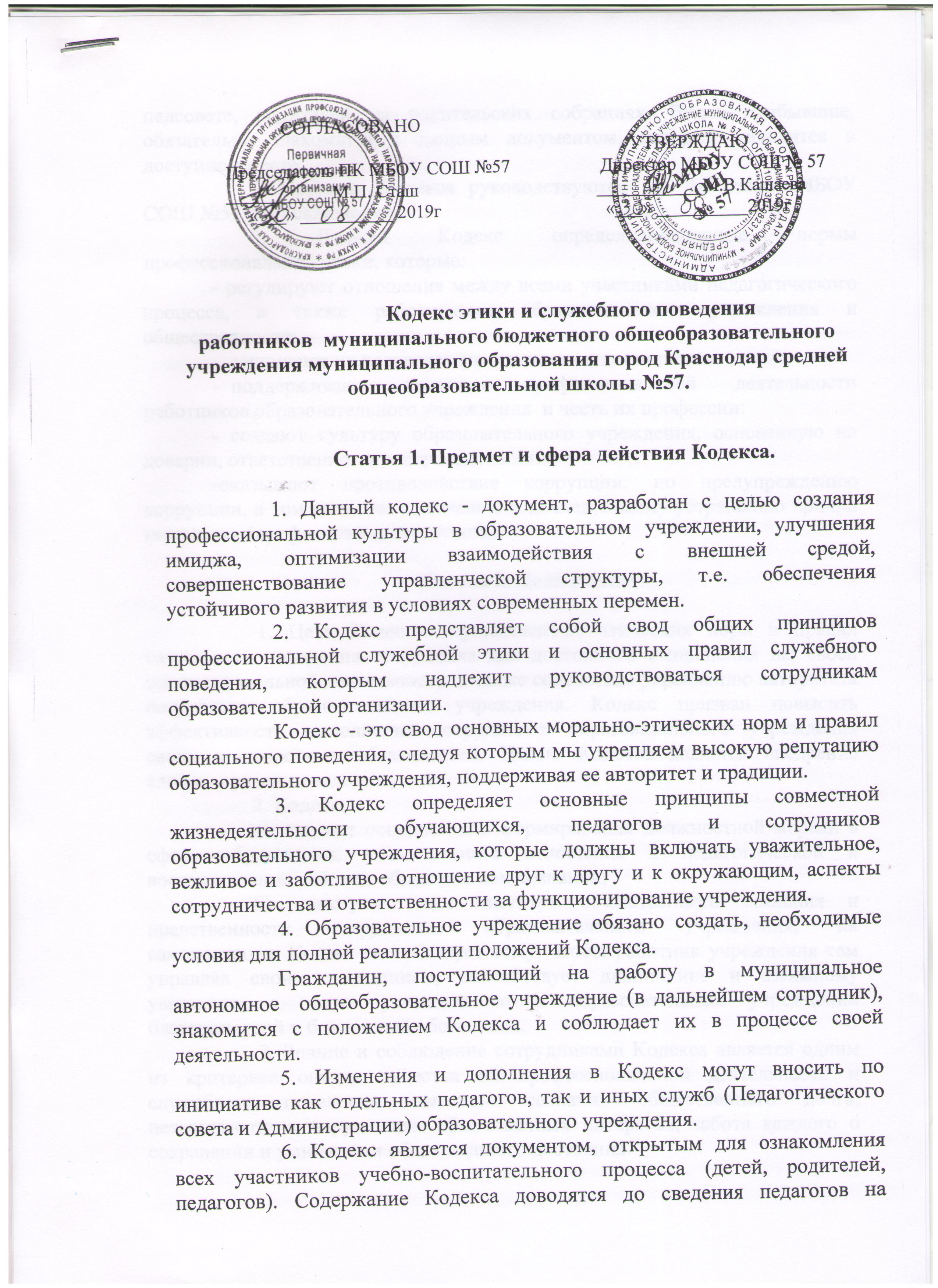 5. Изменения и дополнения в Кодекс могут вносить по инициативе как отдельных педагогов, так и иных служб (Педагогического совета и Администрации) образовательного учреждения.       6. Кодекс является документом, открытым для ознакомления всех участников учебно-воспитательного процесса (детей, родителей, педагогов). Содержание Кодекса доводятся до сведения педагогов на педсовете, родителей на родительских собраниях. Вновь прибывшие,  обязательно знакомятся с данным документом, который находится в доступном месте.       7. Нормами Кодекса руководствуются все работники МБОУ СОШ №57 без исключения.       8. Данный Кодекс определяет основные нормы профессиональной этики, которые:- регулируют отношения между всеми участниками педагогического процесса, а также работниками образовательного учреждения и общественности;-  защищают их человеческую ценность и достоинство;педсовете, родителей на родительских собраниях. Вновь прибывшие,  обязательно знакомятся с данным документом, который находится в доступном месте.       7. Нормами Кодекса руководствуются все работники МБОУ СОШ №57 без исключения.       8. Данный Кодекс определяет основные нормы профессиональной этики, которые:- регулируют отношения между всеми участниками педагогического процесса, а также работниками образовательного учреждения и общественности;-  защищают их человеческую ценность и достоинство;-  поддерживают качество профессиональной деятельности работников образовательного учреждения  и честь их профессии;- создают культуру образовательного учреждения, основанную на доверии, ответственности и справедливости;-оказывают противодействие коррупции: по предупреждению коррупции, в том числе по выявлению и последующему устранению причин коррупции (профилактика коррупции).Статья 2. Цель Кодекса.        1. Цель Кодекса - установление этических норм и правил служебного поведения сотрудника для достойного выполнения им своей профессиональной деятельности, а также содействие укреплению авторитета сотрудника образовательного учреждения. Кодекс призван повысить эффективность выполнения сотрудников образовательного учреждения своих должностных обязанностей. Целью Кодекса является внедрение единых правил поведения.       2. Кодекс:       а)   служит основной для формирования должностной морали в сфере образования, уважительного отношения к педагогической и воспитательной работе в общественном сознании;       б)   выступает как институт общественного сознания и нравственности сотрудников образовательного учреждения, их самоконтроля. Кодекс способствует тому, чтобы работник учреждения сам управлял своим поведением, способствует дисциплине и взаимному уважению, а также установлению в образовательном учреждении благоприятной и безопасной обстановки.        3. Знание и соблюдение сотрудниками Кодекса является одним из критериев оценки качества их профессиональной деятельности и служебного поведения, высокого сознания общественного долга, нетерпимости к нарушениям общественных интересов, забота каждого о сохранении и умножении общественного достояния.Статья 3. Основные принципы служебного поведения сотрудников образовательного учреждения.        1. Источники и принципы педагогической этики, нормы педагогической этики устанавливаются на основании норм культуры, традиции, конституционных положений и законодательных актов Российской Федерации, а также на основании Положений прав человека и прав ребенка.         2. Основу норм Кодекса составляют следующие основные принципы: человечность, справедливость, профессионализм, ответственность, терпимость, демократичность, партнерство и солидарность.         3. Основные принципы служебного поведения сотрудников представляют основы поведения, которыми им надлежит руководствоваться при исполнении должностных и функциональных обязанностей.        4. Сотрудники, сознавая ответственность перед государством, обществом и гражданами, призваны:а)  исполнять должностные обязанности добросовестно и на высоком профессиональном уровне в целях обеспечения эффективной работы образовательного учреждения;б)  исходить из того, что признание, соблюдение прав и свобод человека и гражданина определяют основной смысл и содержания деятельности сотрудников образовательного учреждения;в) осуществлять свою деятельность в пределах полномочий, представленных сотруднику образовательного учреждения;г)  исключать действия связанные с влиянием каких-либо личных, имущественных (финансовых) и иных интересов, препятствующих добросовестному исполнению должностных обязанностей;д)   уведомлять руководителя, органы прокуратуры или другие государственные органы обо всех случаях обращения к сотруднику образовательного учреждения каких - либо лиц в целях склонения к совершению коррупционных правонарушений;е)     соблюдать нейтральность, исключающую возможность влияния на их профессиональную деятельность решений политических партий, иных общественных объединений;ж) соблюдать нормы служебной, профессиональной этики и правила делового поведения;з)  проявлять корректность и внимательность в обращении со всеми участниками образовательного процесса, гражданами и должностными лицами;и) проявлять терпимость и уважение к обычаям и традициям народов России, учитывать культурные и иные особенности различных этнических, социальных групп и конфессий, способствовать межнациональному и межконфессиональному согласию;к) воздерживаться от поведения, которое могло бы вызвать сомнение в объективном исполнении сотрудником должностных обязанностей, а также избегать конфликтных ситуаций, способных нанести ущерб их репутации или авторитету образовательного учреждения;л) принимать предусмотренные законодательством Российской Федерации меры по недопущению возникновения конфликтов интересов и урегулированию возникших конфликтов интересов;м) соблюдать установленные в образовательном учреждении правила публичных выступлений и предоставления служебной информации;н) уважительно относиться к деятельности представителей средств массовой информации по информированию общества о работе образовательного учреждения, а также оказывать содействия в получении достоверной информации в установленном порядке.Статья 4. Соблюдение законности.       1. Сотрудник государственного образовательного учреждения обязан соблюдать Конституцию Российской Федерации, федеральные конституционные законы, федеральные законы, иные нормативные правовые акты Российской Федерации, локальные акты образовательного учреждения.       2. Сотрудник в своей деятельности не должен допускать нарушения законов и иных нормативных правовых актов исходя из политической, экономической целесообразности либо по иным мотивам.       3. Сотрудник обязан противодействовать проявлениям коррупции и предпринимать меры по ее профилактике в порядке, установленном законодательством Российской Федерации о противодействии коррупции.       4. Ключевым элементом для обеспечения исполнения этических норм является возможность выявления и реагирования на факты этических нарушений. Для этого создается «Комиссия по этике», в функциональные обязанности которой входит прием вопросов сотрудников, разбор этических ситуаций, реагирование на такие ситуации.Статья 5. Требования к антикоррупционному поведению сотрудников образовательного учреждения.       1. Сотрудник при исполнении им должностных обязанностей не должен допускать личной заинтересованности, которая приводит или может привести к конфликту интересов.       2. Сотруднику запрещается получать в связи с исполнением должностных обязанностей вознаграждения от физических и юридических лиц (денежное вознаграждение, ссуды, услуги, оплату развлечений, отдыха, транспортных расходов и иные вознаграждения).        3. Сотрудники должны уважительно и доброжелательно общаться с родителями учащихся; не имеют права побуждать родительские комитеты (и отдельных родителей или лиц их заменяющих) организовывать для сотрудников образовательного учреждения угощения, поздравления и дарение подарков.       4. Отношения сотрудников и родителей не должны оказывать влияния на оценку личности и достижений детей.       5. На отношения сотрудников с учащимися и на их оценку не должна влиять поддержка, оказываемая их родителями или опекунами (или лицами их заменяющими) образовательного учреждения.Статья 6. Обращение со служебной информацией.       1. Сотрудник государственного образовательного учреждения может обрабатывать и передавать служебную информацию при соблюдении действующих в государственном органе норм и требований, принятых в соответствии с законодательством Российской Федерации.       2. Сотрудник обязан принимать соответствующие меры для обеспечения безопасности и конфиденциальности информации, за несанкционированное разглашение которой он несет ответственность или (и) которая стала известна ему в связи с исполнением должностных обязанностей.       3. Сотрудник имеет право пользоваться различными источниками информации.       4. При отборе и передаче информации обучающимся сотрудник соблюдает принципы объективности, пригодности и пристойности. Тенденциозное извращение информации или изменение ее авторства недопустимо.       5. Педагог может по своему усмотрению выбрать вид воспитательной деятельности и создать новые методы воспитания, если они с профессиональной точки зрения пригодны, ответственны и пристойны.       6. Сотрудник имеет право открыто (в письменной или устной форме) высказывать свое мнение о региональной или государственной политике в сфере образования, а также о действиях участников образовательного процесса, однако его утверждения не могут быть тенденциозно неточными, злонамеренными и оскорбительными.       7.  Педагог не имеет права обнародовать конфиденциальную служебную информацию.Статья 7. Этика поведения сотрудников, наделенных организационно-распорядительными полномочиями по отношению к другим сотрудникам образовательного учреждения.        1. Сотрудник, наделенный организационно-распорядительными полномочиями по отношению к другим сотрудникам, должен быть для них образцом профессионализма, безупречной репутации, способствовать формированию в коллективе благоприятного для эффективной работы морально-психологического климата.       2. Сотрудники, наделенные организационно-распорядительными полномочиями по отношению к другим сотрудникам, призваны: а) принимать меры по предотвращению и урегулированию конфликтов интересов; б) принимать меры по предупреждению коррупции; в) не допускать случаев принуждения сотрудников к участию в деятельности политических партий, иных общественных объединений.       3. Сотрудник, наделенный организационно-распорядительными полномочиями по отношению к другим сотрудникам, должен принимать меры к тому, чтобы подчиненные ему не допускали коррупционно опасного поведения, своим личным поведением подавать пример честности, беспристрастности и справедливости.       4. Сотрудник, наделенный организационно-распорядительными полномочиями по отношению к другим сотрудникам, несет ответственность в соответствии с законодательством Российской Федерации за действия или бездействия подчиненных сотрудников, нарушающих принципы этики и правила служебного поведения, если он не принял мер, чтобы не допустить таких действий или бездействий.       5. Если педагог является членом совета, комиссии или иной рабочей группы, обязанной принимать решения, в которых он лично заинтересован, и в связи с этим не может сохранять беспристрастность, он сообщает об этом лицам, участвующим в обсуждении, и берет самоотвод от голосования или иного способа принятия решения.       6. Педагог не может представлять свое учреждение в судебном споре с другим учреждением, предприятием или физическими лицами в том случае, если с партнерами по данному делу его связывают какие-либо частные интересы или счеты, и он может быть заинтересован в том или ином исходе дела. О своей заинтересованности он должен сообщить главе администрации и лицам, рассматривающим данное дело.Статья 8. Служебное общение.       1. В общении сотрудникам образовательного учреждения необходимо руководствоваться конституционными положениями, что человек, его права и свободы являются высшей ценностью, и каждый гражданин имеет право на неприкосновенность частной жизни, личную и семейную тайну защиту чести, достоинства, своего доброго имени.       2. В общении с участниками образовательного процесса, гражданами и коллегами со стороны сотрудника образовательного учреждения недопустимы:- любого вида высказывания и действия дискриминационного характера по признакам пола, возраста, расы, национальности, языка, гражданства, социального, имущественного или семейного положения, политических или религиозных предпочтений;- пренебрежительный тон, грубость, заносчивость, некорректность замечаний, предъявление неправомерных, незаслуженных обвинений;- угрозы, оскорбительные выражения или реплики, действия, препятствующие нормальному общению или провоцирующие противоправное поведение.       3. Сотрудники образовательного учреждения должны способствовать установлению в коллективе деловых взаимоотношений и конструктивного сотрудничества друг с другом, должны быть вежливыми, доброжелательными, корректными, внимательными и проявлять толерантность в общении с детьми, родителями (законными представителями), общественностью и коллегами.        4. Педагоги сами выбирают подходящий стиль общения с обучающимися, основанный на взаимном уважении.        5. В первую очередь, педагог должен быть требователен к себе. Требовательность педагога по отношению к обучающемуся позитивна, является стержнем профессиональной этики педагога (воспитателя) и с новой его саморазвития. Педагог никогда не должен терять чувства меры и самообладания.       6. Педагог выбирает такие методы работы, которые поощряют в учащихся развитие положительных черт и взаимоотношений: самостоятельность, инициативность, ответственность, самоконтроль, самовоспитание, желание дружески сотрудничать и помогать другим.       7. При оценке поведения и достижений своих учеников педагог стремится укреплять их самоуважение и веру в свои силы, показывать им возможности совершенствования, повышать мотивацию воспитания и обучения.       8. Педагог является беспристрастным, одинаково доброжелательным и благосклонным ко всем своим ученикам. Приняв необоснованно принижающие воспитанника оценочные решения, педагог (воспитатель) должен постараться немедленно исправить свою ошибку.       9. Педагог постоянно заботится и работает над своей культурой речи и общения.       10. Педагог не злоупотребляет своим служебным положением. Он не может использовать родителей воспитанников (или лиц их заменяющих), требовать от них каких-либо услуг или одолжений, а также вознаграждений за свою работу, в том числе и дополнительную.       11. Педагог терпимо относится к религиозным убеждения и политическим взглядам своих воспитанников. Он не имеет право навязывать обучающимся и их родителям (лицам их заменяющим) свои взгляды, иначе как путем дискуссий.       12. Общение между педагогами.       12.1. Взаимоотношения между педагогами основываются на принципах коллегиальности, партнерства и уважения. Педагог защищает не только свой авторитет, но и авторитет своих коллег. Он не принижает своих коллег в присутствии обучающихся или других лиц.       12.2. Педагог как образец культурного человека всегда обязан приветствовать (здороваться) со своим коллегой, проявление иного поведения может рассматриваться как неуважение (пренебрежения) к коллеге. Пренебрежительное отношение недопустимо.      12.3. Педагоги избегают необоснованных и скандальных конфликтов во взаимоотношениях. В случае возникновения разногласий они стремятся к их конструктивному решению. Если же педагоги не могут прийти к общему решению (согласию) в возникшей ситуации, то одна из сторон имеет права направить в Комиссию по этике просьбу помочь разобрать данную ситуацию, и Комиссия сама уже принимает решение о необходимости информирования о ситуации руководителя или же нет.      12.4. Вполне допустимо и даже приветствуется положительные отзывы, комментарии и местами даже реклама педагогов об образовательного учреждения за его пределами, а именно выступая на научно-практических конференциях, научных заседаниях, мастер-классах, который педагог вправе проводить, участвовать за пределами образовательного учреждения.       12.5.  Критика, направленная на работу, решения, взгляды и поступки коллег или администрации, не должна унижать подвергаемое критике лицо. Она обязана быть обоснованной, конструктивной, тактичной, необидной, доброжелательной. Важнейшие проблемы и решения в педагогической жизни обсуждаются и принимаются в открытых педагогических дискуссиях. Решение об обнародовании критики принимается большинством голосов членов Комиссии по этике, без согласования с руководителем.       12.6. Педагоги не прикрывают ошибки и проступки друг друга. Если же подобное станет известно Комиссии по этике, то она имеет право начать расследование по выявлению прикрытых ошибок, проступков и т.д.       13.  Взаимоотношения с администрацией.       13.1 Деятельность образовательного учреждения базируется на принципах свободы слова и убеждений, терпимости, демократичности и справедливости педагога как основного субъекта образовательной деятельности.       13.2.  В образовательном учреждении  соблюдается культура общения, выражающаяся во взаимном уважении, доброжелательности и умении находить общий язык. Ответственность за поддержание такой атмосферы несет директор и заместители директора по УВР, УМР и ВР и Комиссия по этике.       13.3. Администрация образовательного учреждения терпимо относится к разнообразию политических, религиозных, философских взглядов, вкусов и мнений, создает условия для обмена взглядами, возможности договориться и найти общий язык. Различные статусы педагогов, квалификационные категории и обязанности не должны препятствовать равноправному выражению всеми педагогами своего мнения и защите своих убеждений.       13.4. Администрация не может дискриминировать, игнорировать или преследовать педагогов за их убеждения или на основании личных симпатий или антипатий. Отношения администрации с каждым из педагогов основываются на принципе равноправия.       13.5. Администрация не может требовать или собирать информацию о личной жизни педагога, не связанную с выполнением им своих трудовых обязанностей.       13.6. Оценки и решения руководителя должны быть беспристрастными и основываться на фактах и реальных заслугах педагогов.       13.7. Педагоги имеют право получать от администрации информацию, имеющую значение для работы образовательного учреждения. Администрация не имеет права скрывать или тенденциозно извращать информацию, могущую повлиять на карьеру педагога и на качество его труда. Важные для педагогического сообщества решения принимаются в учреждении на основе принципов открытости и общего участия.       13.8.  Интриги, непреодолимые конфликты, вредительство коллегам и раскол в педагогическом сообществе мешают образовательному учреждению выполнять свои непосредственные функции. Если затянувшиеся конфликты не могу быть пресечены, то Комиссия по этике имеет право созыва «экстренного педсовета», на котором разбирается данная ситуация и выносится на открытое голосование вопрос об отстранении данного педагога, сотрудника от занимаемой должности. За руководителем образовательного учреждения остается окончательное право в принятии решения в разрешении возникшего конфликта,  но Комиссия по этике может рекомендовать (аргументировано, на основании полученных доказательств) Педсовету и руководителю принятие какого-либо решения, которое было принято коллегиально членами Комиссии,  также руководитель, вне зависимости от решения Педсовета и рекомендации Комиссии, имеет право наложить вето.       13.9.  Педагоги и сотрудники образовательного учреждения обязаны уважительно относятся к администрации, соблюдают субординацию и при возникновении конфликта с администрацией разрешать его с соблюдением этических норм.        13.10. В случае выявления преступной деятельности педагога (ов) и ответственных сотрудников администрации, а также грубых нарушений профессиональной этики директор учреждения должен принять решение единолично или при необходимости привлечь Комиссию по этике для принятия кардинального решения (действий) по отношению к нарушителям.Статья 9. Личность педагога.       1. Профессиональная этика педагога требует призвания, преданности своей работе и чувства ответственности при исполнении своих обязанностей.       2.  Педагог требователен по отношению к себе и стремится к самосовершенствованию. Для него характерно самонаблюдение, самоопределение и самовоспитание.      3. Для педагога необходимо постоянное обновление. Он занимается своим образованием, повышению квалификации и поиском наилучших методов работ.Авторитет, честь, репутация.      1. Своим поведением педагог поддерживает и защищает исторически сложившуюся профессиональную честь педагога.      2. В общении со своими учащимися и во всех остальных случаях педагог, уважителен, вежлив и корректен. Он знает и соблюдает нормы этики.      3. Авторитет педагога  основывается на компетенции, справедливости, такте, умении заботится о своих учащихся.      4.  Педагог воспитывает на своем положительном примере. Он избегает морализаторства, не спешит осуждать и не требует от других того, что сам соблюдать не в силах.       5. Педагог имеет право на неприкосновенность личной жизни, однако выбранный им образ жизни, не должен наносить ущерб престижу профессии, извращать его отношения с обучающимися и коллегами или мешать исполнению профессиональных обязанностей.       6. Педагог дорожит своей репутацией.       7. Педагог не разглашает высказанное обучающимися  мнение о своих родителях (опекунах) или мнение родителей о детях. Передавать такое мнение другой стороне можно лишь с согласием лица доверившего педагогу упомянутое мнение.      8.  Внешний вид сотрудника образовательного при исполнении им должностных обязанностей должен способствовать уважительному отношению граждан к образовательным учреждениям. Соответствовать общепринятому деловому стилю, который отличают официальность, сдержанность, традиционность, аккуратность.Статья 10. Основные нормы.       1. За нарушение положений Кодекса сотрудник несет моральную ответственность, а также иную ответственность в соответствии с законодательством Российской Федерации. Соблюдение сотрудником норм кодекса учитывается при формировании кадрового резерва для выдвижения на вышестоящие должности, а также при наложении дисциплинарных взысканий.       2. Педагог несет ответственность за качество и результаты доверенной ему педагогической работы - образование подрастающего поколения.      3. Педагог несет ответственность за физическое, интеллектуальное, эмоциональное и духовное развитие обучающихся.      4. Педагог несет ответственность за порученные ему администрацией функции и доверенные ресурсы.       5. Образовательная организация имеет право принимать бескорыстную помощь со   стороны физических, юридических лиц. Педагог является честным человеком и строго соблюдает законодательство Российской Федерации. С профессиональной этикой педагога не сочетаются ни получение взятки, ни ее дача.      6. Каждый сотрудник должен принимать все необходимые меры для соблюдений положений настоящего Кодекса.